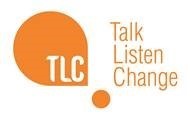 Key Worker – Boroughwide Support Service (x 2 posts)   Key Worker – Boroughwide Support Service (x 2 posts)   Job Title: Key Worker – Boroughwide Support Service (x 2 posts) Location: Stockport locations with regular travel required across the Borough; working from home and community venues.  You will also be required to attend meetings at TLC: Talk,Listen, Change head office at Level 5 Trafford House, Chester Road, Manchester M32 0RS Salary: £22,627  Hours: 37 hours per week on a 5 year fixed term contract (1st April 2022 to 31st March 2027)  Who we are: TLC: Talk, Listen, Change are the leading relationships charity in the North West and have nearly 40 years’ experience delivering services supporting adults, children and young people and communities.  We know that life can be tough, but we believe in people and we believe in relationships. We offer a wide variety of programmes all encouraging safe, health and happy relationships. About the role: This position is within The Prevention Alliance which is made up of the following five not for profit organisations who work together to deliver the Boroughwide Support Service in Stockport: Age UK Stockport, Jigsaw Support, Nacro, Stockport Homes and TLC: Talk, Listen, Change (TLC).  The Alliance mission is: Creating Change Together – through the strengths of people and communities. The Boroughwide Support Service is commissioned by Stockport Council. The service will actively contribute to the delivery of the Council’s ONE  Stockport vision, and the ONE Health and Care Plan focusing on early help and prevention with ambitions to improve mental health, target inequalities through neighbourhood working, working to become an Age-Friendly Borough, and supporting the people of Stockport to live their best lives by embedding prevention, reablement and a Home First ethos.   The role includes facilitating a regular drop-in session for the Deaf Community, the appointments are supported by a BSL interpreter. The drop-in enables the Deaf Community to access information, advice and guidance and we also help to advocate for the Deaf Community where they experience barriers to accessing other services.  The Boroughwide service will provide the right level of support at the right time to adults aged 18 and over who have wide ranging needs who are Stockport residents. Role Information: The Key Worker is responsible for the delivery of strength-based, person-led support to enable people to find their own solutions and make positive changes to their lives.  The role is flexible, and the Key Worker may be required to work across all aspects of the Boroughwide Support Service, including The Prevention Hub and Short-Term Support. Employer Benefits: You will be rewarded with not only knowing that you have helped change people’s lives, but also with some great benefits.  You will also get: Generous annual leave allocation including Birthday leave Christmas closedown Access to Continuous Personal Development (CPD) allowance Access to Employee Assistance Programme Closing Date: 9.00 am on Monday 30/5/2022 – Interviews week commencing 6th June 2022 Application Instructions: Please visit https://talklistenchange.org.uk/jobs for a copy of the application pack. Please send completed applications forms to: recruitment@talklistenchange.org.uk 